Об утверждении Порядка оценки  качества финансового менеджмента и Методики балльной    оценки     качества        финансового менеджмента, осуществляемого   главными    распорядителями   бюджетных     средств муниципального образования Шемуршинского районаНа основании Устава муниципального образования Шемуршинского района администрация муниципального образования Шемуршинского  района постановляет:1. Утвердить Порядок оценки качества финансового менеджмента, осуществляемого главными распорядителями бюджетных средств муниципального образования Шемуршинского района  (приложение № 1).2. Утвердить Методику балльной оценки качества финансового менеджмента, осуществляемого главными распорядителями бюджетных средств муниципального образования Шемуршинского района  (приложение № 2).3. Постановление вступает в силу со дня опубликования.Глава администрации Шемуршинского района                                                            В.В.ДенисовПриложение № 1 ПОРЯДОКоценки качества финансового менеджмента, осуществляемогоглавными распорядителями бюджетных средств муниципального образования Шемуршинского районаI. Общие положения 1. Настоящий Порядок определяет организацию проведения мониторинга качества финансового менеджмента, осуществляемого главными распорядителями бюджетных средств, включая анализ и оценку совокупности процессов и процедур, обеспечивающих эффективность и результативность использования бюджетных средств и охватывающих все элементы бюджетного процесса (составление проекта бюджета, исполнение бюджета, учет и отчетность, контроль и аудит).2. Оценка качества финансового менеджмента главных распорядителей бюджетных средств (далее - ГРБС) проводится для:а) определения текущего уровня качества финансового менеджмента ГРБС;б) анализа изменений качества финансового менеджмента, осуществляемого ГРБС;в) определения областей финансового менеджмента ГРБС, требующих совершенствования;г) оценки среднего уровня качества финансового менеджмента ГРБС.3. Оценке подлежат все ГРБС  муниципального образования Шемуршинского района.4. Оценка качества финансового менеджмента проводится на основании данных ГРБС в соответствии с утвержденной Методикой балльной оценки финансового менеджмента, осуществляемого ГРБС муниципального образования Шемуршинского района  (приложение № 2 к настоящему Постановлению) по показателям, представленным в приложении №1 к Методике.5. ГРБС в соответствии с перечнем показателей, указанных в приложении №1 к Методике, ежегодно представляют в финансовый отдел  администрации муниципального образования  Шемуршинского района   (далее – финансовый  отдел) информацию, необходимую для расчета оценки качества финансового менеджмента, до 1 апреля года, следующего за отчетным, по форме, приведенной в приложении № 2 к Методике.6. Финансовый отдел вправе проводить проверку представляемой ГРБС информации, получать в этих целях подтверждающие документы и материалы, а также иную необходимую информацию.7. Для проведения оценки качества финансового менеджмента используются следующие источники информации:а) годовые отчеты ГРБС, получателей бюджетных средств;б) результаты проведенных в течение отчетного года контрольно-ревизионных мероприятий;в) пояснительные записки ГРБС;г) иные документы и материалы.8. В целях обеспечения систематического мониторинга качества финансового менеджмента, осуществляемого ГРБС, оценка производится по итогам года до 1 мая года, следующего за отчетным.9. Предварительные результаты проведенной оценки качества финансового менеджмента соответствующего ГРБС за отчетный период финансовый управление направляет каждому ГРБС в срок до 6 мая года, следующего за отчетным, по форме согласно приложению № 3 к Методике.10. На основе результатов итоговой оценки качества финансового менеджмента, осуществляемого ГРБС, финансовый отдел формирует ежегодный рейтинг ГРБС.11. Результаты мониторинга оценки качества финансового менеджмента ГРБС размещаются на официальном сайте муниципального образования Шемуршинского района, в сети Интернет и учитываются при оценке их деятельности.Приложение № 2 МЕТОДИКА балльной оценки качества финансового менеджмента,осуществляемого главными распорядителями бюджетных средств муниципального образования Шемуршинского районаI. Общие положенияМетодика балльной оценки качества финансового менеджмента, осуществляемого ГРБС (далее - Методика) определяет состав показателей, характеризующих качество финансового менеджмента ГРБС, алгоритм расчета оценки качества финансового менеджмента ГРБС, формирование сводного рейтинга ГРБС по качеству финансового менеджмента, а также оценки среднего уровня качества финансового менеджмента ГРБС.II. Показатели балльной оценки качествафинансового менеджмента ГРБС1. Оценка качества финансового менеджмента, осуществляемого ГРБС, производится по следующим направлениям:а) оценка механизмов планирования расходов бюджета;б) оценка результатов исполнения бюджета в части расходов;в) оценка управления обязательствами в процессе исполнения бюджета;г) оценка состояния учета и отчетности;д) оценка организации контроля.2. Перечень показателей оценки качества финансового менеджмента ГРБС приведен в приложении № 1 к Методике.3. Перечень исходных данных для проведения оценки качества финансового менеджмента, осуществляемого ГРБС, приведен в приложении № 2 к Методике.Показатели и единицы измерения (графы 2, 3 таблицы) определяются исходя из перечня показателей, приведенных в приложении № 1 к Методике.Источники информации, содержащие значения исходных данных, указываются ГРБС в графе 4 таблицы.Данные в графу 5 таблицы указанного перечня вносятся ГРБС. В случае если ГРБС не располагает необходимыми данными по какому-либо показателю, то в соответствующую ячейку таблицы вписываются слова «нет данных».4. В случае если по отдельному ГРБС отсутствуют данные, необходимые для расчета конкретного показателя, то показатель считается неприменимым.III. Оценка качества финансового менеджмента, осуществляемого ГРБС1. Оценка качества финансового менеджмента, осуществляемого ГРБС, осуществляется на основании балльной оценки по каждому из показателей, указанных в приложении №1 к Методике.2. Максимальная оценка, которая может быть получена по каждому из показателей, равна 5 баллам. Максимальная суммарная оценка, в случае применимости всех показателей, равна 130 баллам.3. Минимальная оценка, которая может быть получена по каждому из показателей, а также минимальная суммарная оценка равна 0 баллов.4. Балльная оценка по каждому из показателей рассчитывается в следующем порядке:а) в формулу, приведенную в графе 2 таблицы приложения № 1 к Методике, подставить требуемые исходные данные и произвести необходимые вычисления;б) определить, какому из диапазонов, приведенных в графе 4 таблицы приложения №1 к Методике, принадлежит полученный результат вычислений;в) зафиксировать балл, соответствующий выбранному диапазону, на основании графы 5 таблицы приложения № 1 к Методике.5. ГРБС, к которому не применим какой-либо показатель, получает по соответствующему критерию нулевую оценку.6. Расчет суммарной оценки качества финансового менеджмента (КФМ) каждого ГРБС осуществляется по следующей формуле:КФМ = SUM Bi,где:Bi - итоговое значение оценки по направлению;i - номер направления оценки.7. Итоговое значение оценки по направлению (Bi) рассчитывается по следующей формуле:Bi = SUM Kj,где:Kj - значение оценки показателя по i-му направлению;j - номер показателя оценки в рамках направления оценки.IV. Анализ качества финансового менеджментаи формирование рейтинга ГРБС1. Анализ качества финансового менеджмента, осуществляемого ГРБС, производится по следующим направлениям:а) по уровню оценок, полученных ГРБС по каждому из показателей;б) по суммарной оценке, полученной каждым ГРБС по применимым к нему показателям;в) по средней оценке уровня финансового менеджмента ГРБС.2. При анализе качества финансового менеджмента по уровню оценок, полученных ГРБС по каждому из показателей:а) производится расчет среднего значения оценки, полученной всеми ГРБС по каждому из показателей;б) определяются ГРБС, имеющие по оцениваемому показателю неудовлетворительные результаты.3. Расчет среднего значения оценки по каждому из показателей (SPj) производится по следующей формуле:,где:Kj - значение оценки показателя по n-му ГРБС;j - номер показателя;n - общее количество ГРБС, к которым применим данный показатель.Расчет средних значений по группам показателей не производится.4. ГРБС имеет по оцениваемому показателю неудовлетворительные результаты в одном из следующих случаев:а) если среднее значение оценки всех ГРБС (SPj) больше 3 баллов, при этом индивидуальная оценка ГРБС по показателю ниже среднего значения оценки всех ГРБС (SPj) по показателю и (или) ниже 3 баллов;б) если среднее значение оценки всех ГРБС (SPj) меньше 3 баллов и индивидуальная оценка ГРБС по показателю ниже 3 баллов.5. Результаты анализа качества финансового менеджмента по уровню оценок, полученных ГРБС по каждому из показателей, представляются по форме, приведенной в приложении  № 3 к Методике:а) в графы 1, 2 таблицы приложения № 3 заносится номер показателя по порядку и его наименование (содержание граф 1, 2 таблицы приложения № 3 к Методике должно соответствовать содержанию графы 1 таблицы приложения № 1 к Методике);б) в графу 3 таблицы приложения №3 к Методике заносится полученное расчетным путем среднее значение по показателю оценки;в) в графу 4 таблицы приложения №3 к Методике заносятся наименования ГРБС, получивших неудовлетворительную оценку в соответствии с пунктом 4 данного раздела Методики;г) в графу 5 таблицы приложения №3 к Методике заносятся наименования ГРБС, получивших самую высокую оценку по показателю;д) в графу 6 таблицы приложения №3 к Методике заносятся наименования ГРБС, к которым данный показатель не применим.6. Анализ качества финансового менеджмента по совокупности оценок, полученных каждым ГРБС по применимым к нему показателям, производится на основании сопоставления суммарной оценки качества финансового менеджмента ГРБС и максимально возможной оценки, которую может получить ГРБС за качество осуществляемого финансового менеджмента исходя из применимости показателей.7. Максимально возможная оценка, которую может получить ГРБС за качество осуществляемого финансового менеджмента исходя из применимости показателей, рассчитывается по формулам, приведенным в пунктах 6 - 7 раздела III Методики, путем подстановки в них значения 5 баллов для применимых к ГРБС показателям (вместо фактически полученных оценок) и значения 0 баллов для не применимых к ГРБС показателям.8. Уровень качества финансового менеджмента (Q) по совокупности оценок, полученных каждым ГРБС по применимым к нему показателям рассчитывается по следующей формуле:где:КФМ - суммарная оценка качества финансового менеджмента ГРБС;MAX - максимально возможная оценка, которую может получить ГРБС за качество финансового менеджмента исходя из применимости показателей.9. Чем выше значение показателя «Q», тем выше уровень качества финансового менеджмента ГРБС. Максимальный уровень качества составляет 1,0.10. По суммарной оценке, полученной каждым ГРБС, рассчитывается рейтинговая оценка качества финансового менеджмента каждого ГРБС и формируется сводный рейтинг, ранжированный по убыванию рейтинговых оценок ГРБС.11. Рейтинговая оценка каждого ГРБС (R) за качество финансового менеджмента рассчитывается по следующей формуле:R = Q x 5,где:Q - уровень качества финансового менеджмента ГРБС.Максимальная рейтинговая оценка, которая может быть получена ГРБС за качество финансового менеджмента, равна 5 баллам.12. Сводный рейтинг, ранжированный по убыванию оценок качества финансового менеджмента ГРБС, составляется по форме согласно приложению №4 к Методике.Оценка среднего уровня качества финансового менеджмента ГРБС (MR) рассчитывается по следующей формуле:где:SUM R - сумма рейтинговых оценок ГРБС, принявших участие в оценке качества финансового менеджмента;n - количество ГРБС, принявших участие в оценке качества финансового менеджмента.13. В целях проведения анализа в таблицу со сводным рейтингом качества финансового менеджмента ГРБС также заносится информация о суммарной оценке качества финансового менеджмента ГРБС (графа 4 таблицы приложения №4 к Методике) и максимально возможная оценка, которую может получить ГРБС за качество финансового менеджмента исходя из применимости показателей (графа 5 таблицы приложения №4 к Методике).Приложение № 1ПЕРЕЧЕНЬ показателей балльной оценки качества финансового менеджмента главных распорядителей бюджетных средствПриложение  №2ПЕРЕЧЕНЬ исходных данных для проведения балльной оценки качества финансового менеджмента главных распорядителей бюджетных средствПо состоянию на  «_____» ___________________ 201__ г.___________________________________________________________________________________________(наименование главного распорядителя бюджетных средств)Руководитель                                                                          __________________________     ____________________________                                                                                                                                                                                          (подпись)                                (ФИО)Исполнитель: ____________________________________   ___________________________________    __________________                                                                 (должность)                               (ФИО)                                                                 (телефон)Приложение №3ФОРМА результатов анализа качества финансового менеджмента главных распорядителей бюджетных средствПриложение  № 4ФОРМА сводного рейтинга главных распорядителей бюджетных средств по качеству финансового менеджментаЧЁВАШ РЕСПУБЛИКИ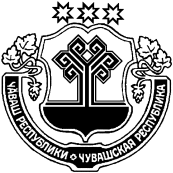 ШЁМЁРШЁ РАЙОН,ЧУВАШСКАЯ РЕСПУБЛИКА ШЕМУРШИНСКИЙ  РАЙОН  ШЁМЁРШЁ РАЙОН                      АДМИНИСТРАЦИЙ,ЙЫШĂНУ      «30 » раштав  2016=.  № 418	   Шёмёршё ял.                АДМИНИСТРАЦИЯШЕМУРШИНСКОГОРАЙОНА ПОСТАНОВЛЕНИЕ            «30 » декабря 2016г. № 418                 село ШемуршаНаименование направления/     
показателяРасчет показателя (Р)Единица 
измеренияМаксимальная 
суммарная  
оценка по  
направлению/ 
оценка по  
показателюКомментарий123451. Оценка механизмов планирования расходов бюджета             1. Оценка механизмов планирования расходов бюджета             1. Оценка механизмов планирования расходов бюджета             30,0 Своевременность   
представления планового реестра 
расходных        
обязательств    
(далее - РРО)       Р1 - количество дней отклонения даты представления планового РРО ГРБС на очередной финансовый год в электронном виде в финансовое управление от даты представления планового РРО, установленной  финансовым управлением в письме о предоставлении реестра расходных обязательств и сводов реестров  расходных обязательств главных распорядителей (распорядителей) средств муниципального образования Шемуршинского районаденьЦелевым ориентиром 
является достижение 
показателя, равного 0.     Р1 = 0                                    5,0     Р1 = 1                                    4,0     Р1 = 2                                     3,0     Р1 = 3                                    2,0     Р1 = 4                                    1,0     Р1 ≥ 5                                   0,0     Доля бюджетных    
ассигнований,        
запланированных на реализацию муниципальных        
ведомственных        
программ            Р2 =  Sвп / S x 100,                       

где:Sвп - объем бюджетных ассигнований ГРБС на очередной финансовый год, запланированных на реализацию муниципальных ведомственных программ;                    
S - общая сумма бюджетных ассигнований, предусмотренных ГРБС на очередной финансовый год, утвержденная Решением о бюджете муниципального образования Шемуршинского района (без учета субвенций, субсидий и иных межбюджетных трансфертов)Позитивно расценивается      
достижение уровня управления финансами, при котором не менее          50 % ассигнований (без учета субвенций, субсидий и иных межбюджетных трансфертов.Целевым ориентиром 
является достижение 
показателя, равного 100.Доля бюджетных    
ассигнований,        
запланированных на реализацию муниципальных        
ведомственных        
программ            Р2 ≥ 50                                5,0     Позитивно расценивается      
достижение уровня управления финансами, при котором не менее          50 % ассигнований (без учета субвенций, субсидий и иных межбюджетных трансфертов.Целевым ориентиром 
является достижение 
показателя, равного 100.Доля бюджетных    
ассигнований,        
запланированных на реализацию муниципальных        
ведомственных        
программ            Р2 ≥ 40                                 4,0     Позитивно расценивается      
достижение уровня управления финансами, при котором не менее          50 % ассигнований (без учета субвенций, субсидий и иных межбюджетных трансфертов.Целевым ориентиром 
является достижение 
показателя, равного 100.Доля бюджетных    
ассигнований,        
запланированных на реализацию муниципальных        
ведомственных        
программ            Р2 ≥ 30                                3,0     Позитивно расценивается      
достижение уровня управления финансами, при котором не менее          50 % ассигнований (без учета субвенций, субсидий и иных межбюджетных трансфертов.Целевым ориентиром 
является достижение 
показателя, равного 100.Доля бюджетных    
ассигнований,        
запланированных на реализацию муниципальных        
ведомственных        
программ            Р2 ≥ 20                                2,0     Позитивно расценивается      
достижение уровня управления финансами, при котором не менее          50 % ассигнований (без учета субвенций, субсидий и иных межбюджетных трансфертов.Целевым ориентиром 
является достижение 
показателя, равного 100.Доля бюджетных    
ассигнований,        
запланированных на реализацию муниципальных        
ведомственных        
программ            Р2 ≥ 10                                1,0     Позитивно расценивается      
достижение уровня управления финансами, при котором не менее          50 % ассигнований (без учета субвенций, субсидий и иных межбюджетных трансфертов.Целевым ориентиром 
является достижение 
показателя, равного 100.Доля бюджетных    
ассигнований,        
запланированных на реализацию муниципальных        
ведомственных        
программ            Р2 < 10                                0,0     Позитивно расценивается      
достижение уровня управления финансами, при котором не менее          50 % ассигнований (без учета субвенций, субсидий и иных межбюджетных трансфертов.Целевым ориентиром 
является достижение 
показателя, равного 100.Доля бюджетных    
ассигнований на      
предоставление       
муниципальных услуг (работ) физическим и юридическим лицам, оказываемых в соответствии с муниципальными       
заданиями           Р3 = Sму / S x 100,                       

где:Sму - объем бюджетных ассигнований ГРБС на 
предоставление муниципальных услуг (работ) физическим и юридическим лицам, оказываемых ГРБС (и подведомственными участниками бюджетного процесса) в соответствии с муниципальными заданиями на очередной финансовый год;          
S - общая сумма бюджетных ассигнований, предусмотренных ГРБС на очередной финансовый год, по состоянию на конец года%   Позитивно расценивается доля бюджетных ассигнований на предоставление муниципальных услуг (работ) физическим и юридическим лицам, оказываемых ГРБС (и подведомственными участниками бюджетного процесса) в соответствии с муниципальными заданиями,  очередного финансового года не менее 70 % от общей суммы бюджетных ассигнований, предусмотренных ГРБС на очередной финансовый год.Целевым ориентиромДоля бюджетных    
ассигнований на      
предоставление       
муниципальных услуг (работ) физическим и юридическим лицам, оказываемых в соответствии с муниципальными       
заданиями           Р3 ≥ 70                                 5,0     Позитивно расценивается доля бюджетных ассигнований на предоставление муниципальных услуг (работ) физическим и юридическим лицам, оказываемых ГРБС (и подведомственными участниками бюджетного процесса) в соответствии с муниципальными заданиями,  очередного финансового года не менее 70 % от общей суммы бюджетных ассигнований, предусмотренных ГРБС на очередной финансовый год.Целевым ориентиромДоля бюджетных    
ассигнований на      
предоставление       
муниципальных услуг (работ) физическим и юридическим лицам, оказываемых в соответствии с муниципальными       
заданиями           Р3 ≥ 60                                 4,0     Позитивно расценивается доля бюджетных ассигнований на предоставление муниципальных услуг (работ) физическим и юридическим лицам, оказываемых ГРБС (и подведомственными участниками бюджетного процесса) в соответствии с муниципальными заданиями,  очередного финансового года не менее 70 % от общей суммы бюджетных ассигнований, предусмотренных ГРБС на очередной финансовый год.Целевым ориентиромДоля бюджетных    
ассигнований на      
предоставление       
муниципальных услуг (работ) физическим и юридическим лицам, оказываемых в соответствии с муниципальными       
заданиями           Р3 ≥ 50                                 3,0    Позитивно расценивается доля бюджетных ассигнований на предоставление муниципальных услуг (работ) физическим и юридическим лицам, оказываемых ГРБС (и подведомственными участниками бюджетного процесса) в соответствии с муниципальными заданиями,  очередного финансового года не менее 70 % от общей суммы бюджетных ассигнований, предусмотренных ГРБС на очередной финансовый год.Целевым ориентиромДоля бюджетных    
ассигнований на      
предоставление       
муниципальных услуг (работ) физическим и юридическим лицам, оказываемых в соответствии с муниципальными       
заданиями           Р3 ≥ 40                                 2,0     Позитивно расценивается доля бюджетных ассигнований на предоставление муниципальных услуг (работ) физическим и юридическим лицам, оказываемых ГРБС (и подведомственными участниками бюджетного процесса) в соответствии с муниципальными заданиями,  очередного финансового года не менее 70 % от общей суммы бюджетных ассигнований, предусмотренных ГРБС на очередной финансовый год.Целевым ориентиромДоля бюджетных    
ассигнований на      
предоставление       
муниципальных услуг (работ) физическим и юридическим лицам, оказываемых в соответствии с муниципальными       
заданиями           Р3 ≥ 30                                  1,0     является значение 
показателя, равное 100.    Доля бюджетных    
ассигнований на      
предоставление       
муниципальных услуг (работ) физическим и юридическим лицам, оказываемых в соответствии с муниципальными       
заданиями           Р3 < 30                                  0,0     является значение 
показателя, равное 100.    Полнота общей  
информации о        
расходных           
обязательствах     Р4 = No / N x 100,где:No - количество расходных обязательств ГРБС на очередной финансовый год, для которых не указаны нормативные правовые акты органов местного самоуправления, являющиеся основанием  для возникновения расходного обязательства;          
N -  общее количество расходных обязательств ГРБС, подлежащих исполнению в очередном  финансовом году%       Значение показателя характеризует, насколько полно ГРБС отражена информация о расходных обязательствах, подлежащих исполнению в очередном финансовом году.Целевым ориентиром 
является достижение 
показателя, равного 0.Полнота общей  
информации о        
расходных           
обязательствах     Р4 = 0                             5,0Значение показателя характеризует, насколько полно ГРБС отражена информация о расходных обязательствах, подлежащих исполнению в очередном финансовом году.Целевым ориентиром 
является достижение 
показателя, равного 0.Полнота общей  
информации о        
расходных           
обязательствах     Р4 ≤ 5                        4,0Значение показателя характеризует, насколько полно ГРБС отражена информация о расходных обязательствах, подлежащих исполнению в очередном финансовом году.Целевым ориентиром 
является достижение 
показателя, равного 0.Полнота общей  
информации о        
расходных           
обязательствах     Р4 ≤ 10                       3,0Значение показателя характеризует, насколько полно ГРБС отражена информация о расходных обязательствах, подлежащих исполнению в очередном финансовом году.Целевым ориентиром 
является достижение 
показателя, равного 0.Полнота общей  
информации о        
расходных           
обязательствах     Р4 ≤ 15                      2,0Значение показателя характеризует, насколько полно ГРБС отражена информация о расходных обязательствах, подлежащих исполнению в очередном финансовом году.Целевым ориентиром 
является достижение 
показателя, равного 0.Полнота общей  
информации о        
расходных           
обязательствах     Р4 ≤ 20                      1,0Значение показателя характеризует, насколько полно ГРБС отражена информация о расходных обязательствах, подлежащих исполнению в очередном финансовом году.Целевым ориентиром 
является достижение 
показателя, равного 0.Полнота общей  
информации о        
расходных           
обязательствах     Р4 > 20                             0,0Значение показателя характеризует, насколько полно ГРБС отражена информация о расходных обязательствах, подлежащих исполнению в очередном финансовом году.Целевым ориентиром 
является достижение 
показателя, равного 0.Доля суммы изменений в бюджетную росписьР5 = G / B x 100,где:G - сумма положительных изменений бюджетной росписи  по ГРБС без внесения изменений в Решение о бюджете;B - объем бюджетных ассигнований ГРБС согласно сводной бюджетной росписи с учетом внесенных в нее изменений по состоянию на конец отчетного года%Большое количество справок об изменении сводной бюджетной росписи в отчетном финансовом году свидетельствует о низком качестве работы ГРБС по финансовому планированию.Р5 = 05,0Целевым ориентиром является достижение показателя, равного 0.Р5 ≤ 24,0Целевым ориентиром является достижение показателя, равного 0.Р5 ≤ 43,0Целевым ориентиром является достижение показателя, равного 0.Р5 ≤ 62,0Целевым ориентиром является достижение показателя, равного 0.Р5 ≤ 81,0Целевым ориентиром является достижение показателя, равного 0.Р5 ≤ 100,0Целевым ориентиром является достижение показателя, равного 0.Качество планирования        
бюджетных ассигнований       Р6 - количество уведомлений ГРБС о внесении изменений, предусматривающих перемещение бюджетных ассигнований между подведомственными ему участниками бюджетного процесса (без учета субвенций, субсидий и иных межбюджетных трансфертов ) в расчете на 1 учреждение               шт.    Позитивно расценивается наименьшее количество уведомлений ГРБС о внесении изменений, предусматривающих перемещение бюджетных ассигнований между подведомственными ему участниками бюджетного процесса (без учета субвенций, субсидий и иных межбюджетных трансфертов ) в расчете на 1 учреждение.Целевым ориентиром 
является значение показателя, равное 0.Качество планирования        
бюджетных ассигнований       Р6 ≤ 1                             5,0Позитивно расценивается наименьшее количество уведомлений ГРБС о внесении изменений, предусматривающих перемещение бюджетных ассигнований между подведомственными ему участниками бюджетного процесса (без учета субвенций, субсидий и иных межбюджетных трансфертов ) в расчете на 1 учреждение.Целевым ориентиром 
является значение показателя, равное 0.Качество планирования        
бюджетных ассигнований       Р6 ≤ 2                         4,0Позитивно расценивается наименьшее количество уведомлений ГРБС о внесении изменений, предусматривающих перемещение бюджетных ассигнований между подведомственными ему участниками бюджетного процесса (без учета субвенций, субсидий и иных межбюджетных трансфертов ) в расчете на 1 учреждение.Целевым ориентиром 
является значение показателя, равное 0.Качество планирования        
бюджетных ассигнований       Р6 ≤ 3                      3,0Позитивно расценивается наименьшее количество уведомлений ГРБС о внесении изменений, предусматривающих перемещение бюджетных ассигнований между подведомственными ему участниками бюджетного процесса (без учета субвенций, субсидий и иных межбюджетных трансфертов ) в расчете на 1 учреждение.Целевым ориентиром 
является значение показателя, равное 0.Качество планирования        
бюджетных ассигнований       Р6 ≤ 4                     2,0Позитивно расценивается наименьшее количество уведомлений ГРБС о внесении изменений, предусматривающих перемещение бюджетных ассигнований между подведомственными ему участниками бюджетного процесса (без учета субвенций, субсидий и иных межбюджетных трансфертов ) в расчете на 1 учреждение.Целевым ориентиром 
является значение показателя, равное 0.Качество планирования        
бюджетных ассигнований       Р6 ≤ 5                      1,0Позитивно расценивается наименьшее количество уведомлений ГРБС о внесении изменений, предусматривающих перемещение бюджетных ассигнований между подведомственными ему участниками бюджетного процесса (без учета субвенций, субсидий и иных межбюджетных трансфертов ) в расчете на 1 учреждение.Целевым ориентиром 
является значение показателя, равное 0.Качество планирования        
бюджетных ассигнований       Р6 > 5                            0,0Позитивно расценивается наименьшее количество уведомлений ГРБС о внесении изменений, предусматривающих перемещение бюджетных ассигнований между подведомственными ему участниками бюджетного процесса (без учета субвенций, субсидий и иных межбюджетных трансфертов ) в расчете на 1 учреждение.Целевым ориентиром 
является значение показателя, равное 0.2. Оценка результатов исполнения бюджета в части расходов                  2. Оценка результатов исполнения бюджета в части расходов                  2. Оценка результатов исполнения бюджета в части расходов                  25,0    Уровень исполнения 
расходов ГРБС за счет средств бюджета муниципального образования Шемуршинского района  (без учета субвенций, субсидий и иных межбюджетных трансфертов )           Р7 = Ркис / Ркпр x 100,где:                                       
Ркис - кассовое исполнение расходов ГРБС за счет средств бюджета города (без учета субвенций, субсидий и иных межбюджетных трансфертов ) в отчетном периоде;Ркпр - плановые расходы ГРБС за счет средств бюджета города (без учета субвенций, субсидий и иных межбюджетных трансфертов) в соответствии с кассовым планом по расходам за отчетный период%   Позитивно расценивается уровень исполнения расходов за счет средств бюджета муниципального образования Шемуршинского района  не менее 90 %.     Целевым ориентиром для ГРБС является значение показателя, равное 100.Уровень исполнения 
расходов ГРБС за счет средств бюджета муниципального образования Шемуршинского района  (без учета субвенций, субсидий и иных межбюджетных трансфертов )           Р7 = 100  5,0     Позитивно расценивается уровень исполнения расходов за счет средств бюджета муниципального образования Шемуршинского района  не менее 90 %.     Целевым ориентиром для ГРБС является значение показателя, равное 100.Уровень исполнения 
расходов ГРБС за счет средств бюджета муниципального образования Шемуршинского района  (без учета субвенций, субсидий и иных межбюджетных трансфертов )           Р7 ≥ 954,0     Позитивно расценивается уровень исполнения расходов за счет средств бюджета муниципального образования Шемуршинского района  не менее 90 %.     Целевым ориентиром для ГРБС является значение показателя, равное 100.Уровень исполнения 
расходов ГРБС за счет средств бюджета муниципального образования Шемуршинского района  (без учета субвенций, субсидий и иных межбюджетных трансфертов )           Р7 ≥ 90     3,0     Позитивно расценивается уровень исполнения расходов за счет средств бюджета муниципального образования Шемуршинского района  не менее 90 %.     Целевым ориентиром для ГРБС является значение показателя, равное 100.Уровень исполнения 
расходов ГРБС за счет средств бюджета муниципального образования Шемуршинского района  (без учета субвенций, субсидий и иных межбюджетных трансфертов )           Р7 ≥ 85    2,0     Позитивно расценивается уровень исполнения расходов за счет средств бюджета муниципального образования Шемуршинского района  не менее 90 %.     Целевым ориентиром для ГРБС является значение показателя, равное 100.Уровень исполнения 
расходов ГРБС за счет средств бюджета муниципального образования Шемуршинского района  (без учета субвенций, субсидий и иных межбюджетных трансфертов )           Р7 ≥ 80   1,0     Позитивно расценивается уровень исполнения расходов за счет средств бюджета муниципального образования Шемуршинского района  не менее 90 %.     Целевым ориентиром для ГРБС является значение показателя, равное 100.Уровень исполнения 
расходов ГРБС за счет средств бюджета муниципального образования Шемуршинского района  (без учета субвенций, субсидий и иных межбюджетных трансфертов )           Р7 < 80                                  0,0     Позитивно расценивается уровень исполнения расходов за счет средств бюджета муниципального образования Шемуршинского района  не менее 90 %.     Целевым ориентиром для ГРБС является значение показателя, равное 100.Уровень исполнения 
расходов ГРБС за счет средств бюджета муниципального образования Шемуршинского района  (без учета субвенций, субсидий и иных межбюджетных трансфертов )           Равномерность расходовР8 = Ркис (4 кв.) / Ркис х 100, 

где:                                       
Ркис (4 кв.) - кассовые расходы без учета расходов за счет субвенций, субсидий и иных межбюджетных трансфертов , произведенных ГРБС (и подведомственными ему участниками бюджетного процесса) в 4 квартале отчетного года;Ркис - кассовое исполнение расходов ГРБС за счет средств бюджета города (без учета субвенций, субсидий и иных межбюджетных трансфертов ) в отчетном периоде%   Целевым ориентиром 
является значение показателя, равное или меньше 25 %.Равномерность расходовР8 ≤ 25                                 5,0     Целевым ориентиром 
является значение показателя, равное или меньше 25 %.Равномерность расходовР8 ≤ 30                            4,0     Целевым ориентиром 
является значение показателя, равное или меньше 25 %.Равномерность расходовР8 ≤ 35                             3,0     Целевым ориентиром 
является значение показателя, равное или меньше 25 %.Равномерность расходовР8 ≤ 40                            2,0     Целевым ориентиром 
является значение показателя, равное или меньше 25 %.Равномерность расходовР8 ≤ 45                            1,0     Целевым ориентиром 
является значение показателя, равное или меньше 25 %.Равномерность расходовР8 > 45                                 0,0     Своевременное доведение ГРБС лимитов бюджетных обязательств до подведомственных ему участников бюджетного процессаР9 - соблюдение установленных сроков для доведения лимитов бюджетных обязательств ГРБС до подведомственных ему участников бюджетного процессаПозитивно расценивается доведение ГРБС лимитов бюджетных обязательств до подведомственных ему участников бюджетного процесса в установленные сроки.Своевременное доведение ГРБС лимитов бюджетных обязательств до подведомственных ему участников бюджетного процессаР9 - лимиты бюджетных обязательств доведены в установленные сроки 5,0     Позитивно расценивается доведение ГРБС лимитов бюджетных обязательств до подведомственных ему участников бюджетного процесса в установленные сроки.Своевременное доведение ГРБС лимитов бюджетных обязательств до подведомственных ему участников бюджетного процессаР9 - лимиты бюджетных обязательств доведены с нарушением установленного срока до 1 дня4,0     Позитивно расценивается доведение ГРБС лимитов бюджетных обязательств до подведомственных ему участников бюджетного процесса в установленные сроки.Своевременное доведение ГРБС лимитов бюджетных обязательств до подведомственных ему участников бюджетного процессаР9 - лимиты бюджетных обязательств доведены с нарушением установленного срока до 2 дней3,0     Позитивно расценивается доведение ГРБС лимитов бюджетных обязательств до подведомственных ему участников бюджетного процесса в установленные сроки.Своевременное доведение ГРБС лимитов бюджетных обязательств до подведомственных ему участников бюджетного процессаР9 - лимиты бюджетных обязательств доведены с нарушением установленного срока до 3 дней2,0     Позитивно расценивается доведение ГРБС лимитов бюджетных обязательств до подведомственных ему участников бюджетного процесса в установленные сроки.Своевременное доведение ГРБС лимитов бюджетных обязательств до подведомственных ему участников бюджетного процессаР9 - лимиты бюджетных обязательств доведены с нарушением установленного срока до 4 дней  1,0     Позитивно расценивается доведение ГРБС лимитов бюджетных обязательств до подведомственных ему участников бюджетного процесса в установленные сроки.Своевременное доведение ГРБС лимитов бюджетных обязательств до подведомственных ему участников бюджетного процессаР9 - лимиты бюджетных обязательств не доведены0,0     Позитивно расценивается доведение ГРБС лимитов бюджетных обязательств до подведомственных ему участников бюджетного процесса в установленные сроки.Своевременное     
составление бюджетной росписи ГРБС и внесение      
изменений в нее     Р10 - соблюдение установленных сроков 
для составления бюджетной росписи ГРБС и  
внесения изменений в нееПозитивно расценивается составление бюджетной росписи  ГРБС в установленные сроки.Своевременное     
составление бюджетной росписи ГРБС и внесение      
изменений в нее     Р10 - бюджетная роспись ГРБС составлена        
(внесены изменения) с соблюдением установленных сроков   5,0     Позитивно расценивается составление бюджетной росписи  ГРБС в установленные сроки.Своевременное     
составление бюджетной росписи ГРБС и внесение      
изменений в нее     Р10 - бюджетная роспись ГРБС составлена        
(внесены изменения) с нарушением установленных сроков   0,0     Качество Порядка   
составления, утверждения и ведения бюджетных смет подведомственных ГРБС участников бюджетного процесса          Р11 - наличие правового акта ГРБС, содержащего:  
1) процедуры составления, ведения и утверждения бюджетных смет подведомственных получателей бюджетных средств (далее - ПБС), применяемые как к центральному аппарату ГРБС и его территориальным органам, так и другим подведомственным участникам бюджетного процесса;                  
2) процедуры составления и представления расчетов (обоснований) к бюджетным сметам подведомственных ПБС; 
3) порядок ведения бюджетных смет;         
4) процедуры составления и представления проектов бюджетных смет на этапе формирования бюджетных проектировок (бюджета);Показатель применяется для оценки правового обеспечения деятельности получателей бюджетных средств в части исполнения расходов бюджета на обеспечение выполнения функций получателей средств бюджета.Качество Порядка   
составления, утверждения и ведения бюджетных смет подведомственных ГРБС участников бюджетного процесса          5) положения, соответствующие другим положениям Общих требований к порядку составления, ведения и утверждения бюджетной сметы участника бюджетного процесса, утвержденных приказом Министерства финансов Российской Федерации                   Показатель применяется для оценки правового обеспечения деятельности получателей бюджетных средств в части исполнения расходов бюджета на обеспечение выполнения функций получателей средств бюджета.Качество Порядка   
составления, утверждения и ведения бюджетных смет подведомственных ГРБС участников бюджетного процесса          Р11 - если правовой акт ГРБС соответствует требованиям всех пунктов5,0     Показатель применяется для оценки правового обеспечения деятельности получателей бюджетных средств в части исполнения расходов бюджета на обеспечение выполнения функций получателей средств бюджета.Качество Порядка   
составления, утверждения и ведения бюджетных смет подведомственных ГРБС участников бюджетного процесса          Р11 - если правовой акт ГРБС соответствует требованиям четырех пунктов из пяти       4,0     Показатель применяется для оценки правового обеспечения деятельности получателей бюджетных средств в части исполнения расходов бюджета на обеспечение выполнения функций получателей средств бюджета.Качество Порядка   
составления, утверждения и ведения бюджетных смет подведомственных ГРБС участников бюджетного процесса          Р11 - если правовой акт ГРБС соответствует требованиям трех пунктов из пяти       3,0     Показатель применяется для оценки правового обеспечения деятельности получателей бюджетных средств в части исполнения расходов бюджета на обеспечение выполнения функций получателей средств бюджета.Качество Порядка   
составления, утверждения и ведения бюджетных смет подведомственных ГРБС участников бюджетного процесса          Р11 - если правовой акт ГРБС соответствует требованиям двух пункта из пяти       2,0Показатель применяется для оценки правового обеспечения деятельности получателей бюджетных средств в части исполнения расходов бюджета на обеспечение выполнения функций получателей средств бюджета.Качество Порядка   
составления, утверждения и ведения бюджетных смет подведомственных ГРБС участников бюджетного процесса          Р11 - если правовой акт ГРБС соответствует требованиям одного пункта из пяти       1,0Качество Порядка   
составления, утверждения и ведения бюджетных смет подведомственных ГРБС участников бюджетного процесса          Р11 - отсутствует Порядок составления, утверждения и ведения бюджетных смет подведомственных ГРБС бюджетных учреждений0,0     3. Оценка управления обязательствами в процессе исполнения бюджета        3. Оценка управления обязательствами в процессе исполнения бюджета        3. Оценка управления обязательствами в процессе исполнения бюджета        30,0    Эффективность  
управления кредиторской задолженностью по   
расчетам с поставщиками и подрядчиками       Р12 = K / Ркис x 100,где:             
K - объем кредиторской задолженности ГРБС (и подведомственных ему участников бюджетного процесса) по расчетам с поставщиками и подрядчиками по состоянию на 1 января года, следующего за отчетным (без учета субвенций, субсидий и иных межбюджетных трансфертов );                              
Ркис - кассовое исполнение расходов ГРБС за счет средств бюджета города (без учета субвенций, субсидий и иных межбюджетных трансфертов) в отчетном периоде%       Негативным считается факт накопления значительного объема кредиторской задолженности ГРБС по расчетам с поставщиками и подрядчиками по состоянию на 1 января года, следующего за отчетным, по отношению к кассовому исполнению расходов ГРБС в отчетном финансовом году.Целевым ориентиром 
является значение  
показателя 0.Эффективность  
управления кредиторской задолженностью по   
расчетам с поставщиками и подрядчиками       Р12 =  05,0Негативным считается факт накопления значительного объема кредиторской задолженности ГРБС по расчетам с поставщиками и подрядчиками по состоянию на 1 января года, следующего за отчетным, по отношению к кассовому исполнению расходов ГРБС в отчетном финансовом году.Целевым ориентиром 
является значение  
показателя 0.Эффективность  
управления кредиторской задолженностью по   
расчетам с поставщиками и подрядчиками       Р12 ≤ 0,54,0Негативным считается факт накопления значительного объема кредиторской задолженности ГРБС по расчетам с поставщиками и подрядчиками по состоянию на 1 января года, следующего за отчетным, по отношению к кассовому исполнению расходов ГРБС в отчетном финансовом году.Целевым ориентиром 
является значение  
показателя 0.Эффективность  
управления кредиторской задолженностью по   
расчетам с поставщиками и подрядчиками       Р12≤ 1,53,0Негативным считается факт накопления значительного объема кредиторской задолженности ГРБС по расчетам с поставщиками и подрядчиками по состоянию на 1 января года, следующего за отчетным, по отношению к кассовому исполнению расходов ГРБС в отчетном финансовом году.Целевым ориентиром 
является значение  
показателя 0.Эффективность  
управления кредиторской задолженностью по   
расчетам с поставщиками и подрядчиками       Р12 ≤ 2,52,0Негативным считается факт накопления значительного объема кредиторской задолженности ГРБС по расчетам с поставщиками и подрядчиками по состоянию на 1 января года, следующего за отчетным, по отношению к кассовому исполнению расходов ГРБС в отчетном финансовом году.Целевым ориентиром 
является значение  
показателя 0.Эффективность  
управления кредиторской задолженностью по   
расчетам с поставщиками и подрядчиками       Р12 ≤ 3,51,0Негативным считается факт накопления значительного объема кредиторской задолженности ГРБС по расчетам с поставщиками и подрядчиками по состоянию на 1 января года, следующего за отчетным, по отношению к кассовому исполнению расходов ГРБС в отчетном финансовом году.Целевым ориентиром 
является значение  
показателя 0.Эффективность  
управления кредиторской задолженностью по   
расчетам с поставщиками и подрядчиками       Р12 > 3,50,0Негативным считается факт накопления значительного объема кредиторской задолженности ГРБС по расчетам с поставщиками и подрядчиками по состоянию на 1 января года, следующего за отчетным, по отношению к кассовому исполнению расходов ГРБС в отчетном финансовом году.Целевым ориентиром 
является значение  
показателя 0.Наличие у ГРБС (и подведомственных ему участников бюджетного процесса) нереальной 
к взысканию дебиторской задолженности[1]   Р13 = Dтн,                                  

где:                                       
Dтн - объем нереальной к взысканию дебиторской задолженности ГРБС (и подведомственных ему участников бюджетного процесса) по расчетам с дебиторами за отчетный год                   тыс. руб.Негативным считается факт накопления объема нереальной к взысканию дебиторской задолженности ГРБС (и подведомственных ему участников бюджетного процесса) за отчетный год.Целевым ориентиром 
является значение  
показателя, равное 0.Наличие у ГРБС (и подведомственных ему участников бюджетного процесса) нереальной 
к взысканию дебиторской задолженности[1]   Р13 = 0                                    5,0     Негативным считается факт накопления объема нереальной к взысканию дебиторской задолженности ГРБС (и подведомственных ему участников бюджетного процесса) за отчетный год.Целевым ориентиром 
является значение  
показателя, равное 0.Наличие у ГРБС (и подведомственных ему участников бюджетного процесса) нереальной 
к взысканию дебиторской задолженности[1]   Р13 > 0                                   0,0     Негативным считается факт накопления объема нереальной к взысканию дебиторской задолженности ГРБС (и подведомственных ему участников бюджетного процесса) за отчетный год.Целевым ориентиром 
является значение  
показателя, равное 0.Изменение дебиторской задолженности ГРБС (и подведомственных ему участников бюджетного процесса) в отчетном периоде по сравнению с началом годаР14 = Dтоп – Dтнг,                
где:                                       
Dтнг - объем дебиторской задолженности ГРБС (и подведомственных ему участников бюджетного процесса) на начало отчетного года;        
Dтоп - объем дебиторской задолженности ГРБС (и подведомственных ему участников бюджетного процесса) на 1 января года, следующего за отчетным периодомтыс. руб.Позитивно расценивается      
отсутствие дебиторской задолженности ГРБС (и подведомственных ему участников бюджетного процесса).Изменение дебиторской задолженности ГРБС (и подведомственных ему участников бюджетного процесса) в отчетном периоде по сравнению с началом годаР14 - Дебиторская задолженность отсутствует на начало отчетного года и на 1 января года, следующего за отчетным периодом5,0     Изменение дебиторской задолженности ГРБС (и подведомственных ему участников бюджетного процесса) в отчетном периоде по сравнению с началом годаР14 < 0 (снижение дебиторской задолженности)                            3,4     Изменение дебиторской задолженности ГРБС (и подведомственных ему участников бюджетного процесса) в отчетном периоде по сравнению с началом годаР14 = 0 (дебиторская задолженность не изменилась)1,7     Изменение дебиторской задолженности ГРБС (и подведомственных ему участников бюджетного процесса) в отчетном периоде по сравнению с началом годаР14 > 0 (допущен рост дебиторской задолженности)                            0,0     Наличие у ГРБС (и подведомственных ему участников бюджетного процесса) просроченной         
кредиторской         
задолженности       Р15 = Ктп,                              
где:                                       
Ктп - объем просроченной кредиторской задолженности ГРБС (и подведомственных ему участников бюджетного процесса) по расчетам с кредиторами по состоянию на 1 января года, следующего за отчетным периодом                         тыс. руб.Негативным считается факт наличия просроченной кредиторской задолженности ГРБС (и подведомственных ему участников бюджетного процесса) по состоянию на 1 января года, следующего за отчетным периодом.Целевым ориентиром 
является значение  
показателя, равное 0.Наличие у ГРБС (и подведомственных ему участников бюджетного процесса) просроченной         
кредиторской         
задолженности       Р15 = 0                                   5,0     Негативным считается факт наличия просроченной кредиторской задолженности ГРБС (и подведомственных ему участников бюджетного процесса) по состоянию на 1 января года, следующего за отчетным периодом.Целевым ориентиром 
является значение  
показателя, равное 0.Наличие у ГРБС (и подведомственных ему участников бюджетного процесса) просроченной         
кредиторской         
задолженности       Р15 > 0                                   0,0     Негативным считается факт наличия просроченной кредиторской задолженности ГРБС (и подведомственных ему участников бюджетного процесса) по состоянию на 1 января года, следующего за отчетным периодом.Целевым ориентиром 
является значение  
показателя, равное 0.Ежемесячное изменение кредиторской         
задолженности ГРБС (и подведомственных ему участников бюджетного процесса) в течение отчетного периода   Р16 = (Кткм - Ктнм)n < S / 12,      
где:                                       
(Кткм - Ктнм)n > 0 (наличие прироста кредиторской задолженности),               
Ктнм - объем кредиторской задолженности ГРБС (и подведомственных ему участников бюджетного процесса) на начало месяца;               
Кткм - объем кредиторской задолженности ГРБС (и подведомственных ему участников бюджетного процесса) на конец месяца;                
n - порядковый номер месяца в отчетном году;        
S - общая сумма бюджетных ассигнований, предусмотренных ГРБС на отчетный финансовый год в соответствии с Решением о бюджете муниципального образования Шемуршинского района  по состоянию на конец года (без учета субвенций, субсидий и иных межбюджетных трансфертов )Позитивно расценивается уровень управления финансами, при котором прирост кредиторской задолженности ГРБС (и подведомственных ему участников бюджетного процесса) ни в одном месяце отчетного года не превышает 1/12 годовых плановых расходов ГРБС (и подведомственных ему участников бюджетного процесса) или отсутствует.Ежемесячное изменение кредиторской         
задолженности ГРБС (и подведомственных ему участников бюджетного процесса) в течение отчетного периода   Р16 = (Кткм - Ктнм)n < S / 12 (по каждому месяцу в отчетном периоде)                       5,0     Позитивно расценивается уровень управления финансами, при котором прирост кредиторской задолженности ГРБС (и подведомственных ему участников бюджетного процесса) ни в одном месяце отчетного года не превышает 1/12 годовых плановых расходов ГРБС (и подведомственных ему участников бюджетного процесса) или отсутствует.Ежемесячное изменение кредиторской         
задолженности ГРБС (и подведомственных ему участников бюджетного процесса) в течение отчетного периода   Р16 = (Кткм - Ктнм)n > S / 12 (хотя бы в одном месяце отчетного периода)                 0,0     Позитивно расценивается уровень управления финансами, при котором прирост кредиторской задолженности ГРБС (и подведомственных ему участников бюджетного процесса) ни в одном месяце отчетного года не превышает 1/12 годовых плановых расходов ГРБС (и подведомственных ему участников бюджетного процесса) или отсутствует.Эффективность управления дебиторской задолженностью по расчетам с дебиторами по доходамР17 = D / R x 100,где:     D - объем дебиторской задолженности по доходам ГРБС (и подведомственных ему участников бюджетного процесса) по состоянию на 1 января года, следующего за отчетным периодом;R - кассовое исполнение по доходам ГРБС в отчетном финансовом году  %Негативным считается факт накопления значительного объема дебиторской задолженности по расчетам с дебиторами по доходам по состоянию на 1 января года, следующего за отчетным, по отношению к кассовому исполнению по доходам в отчетном финансовом году.Целевым ориентиром 
является значение  
показателя, равное 0.Эффективность управления дебиторской задолженностью по расчетам с дебиторами по доходамР17 =  05,0Негативным считается факт накопления значительного объема дебиторской задолженности по расчетам с дебиторами по доходам по состоянию на 1 января года, следующего за отчетным, по отношению к кассовому исполнению по доходам в отчетном финансовом году.Целевым ориентиром 
является значение  
показателя, равное 0.Эффективность управления дебиторской задолженностью по расчетам с дебиторами по доходамР17 ≤ 0,54,0Негативным считается факт накопления значительного объема дебиторской задолженности по расчетам с дебиторами по доходам по состоянию на 1 января года, следующего за отчетным, по отношению к кассовому исполнению по доходам в отчетном финансовом году.Целевым ориентиром 
является значение  
показателя, равное 0.Эффективность управления дебиторской задолженностью по расчетам с дебиторами по доходамР17 ≤ 1,53,0Негативным считается факт накопления значительного объема дебиторской задолженности по расчетам с дебиторами по доходам по состоянию на 1 января года, следующего за отчетным, по отношению к кассовому исполнению по доходам в отчетном финансовом году.Целевым ориентиром 
является значение  
показателя, равное 0.Эффективность управления дебиторской задолженностью по расчетам с дебиторами по доходамР17 ≤ 2,52,0Негативным считается факт накопления значительного объема дебиторской задолженности по расчетам с дебиторами по доходам по состоянию на 1 января года, следующего за отчетным, по отношению к кассовому исполнению по доходам в отчетном финансовом году.Целевым ориентиром 
является значение  
показателя, равное 0.Эффективность управления дебиторской задолженностью по расчетам с дебиторами по доходамР17 ≤ 3,51,0Негативным считается факт накопления значительного объема дебиторской задолженности по расчетам с дебиторами по доходам по состоянию на 1 января года, следующего за отчетным, по отношению к кассовому исполнению по доходам в отчетном финансовом году.Целевым ориентиром 
является значение  
показателя, равное 0.Эффективность управления дебиторской задолженностью по расчетам с дебиторами по доходамР17 > 3,50,0Негативным считается факт накопления значительного объема дебиторской задолженности по расчетам с дебиторами по доходам по состоянию на 1 января года, следующего за отчетным, по отношению к кассовому исполнению по доходам в отчетном финансовом году.Целевым ориентиром 
является значение  
показателя, равное 0.4. Оценка состояния учета и отчетности                                    4. Оценка состояния учета и отчетности                                    4. Оценка состояния учета и отчетности                                    15,0    Соблюдение сроков представления ГРБС годовой бюджетной отчетности          Р18 - соблюдение сроков ГРБС при представлении годовой бюджетной отчетностиПозитивно расценивается представление ГРБС годовой бюджетной отчетности вустановленные сроки.Соблюдение сроков представления ГРБС годовой бюджетной отчетности          Р18 = годовая бюджетная отчетность представлена ГРБС в установленные сроки                5,0     Позитивно расценивается представление ГРБС годовой бюджетной отчетности вустановленные сроки.Соблюдение сроков представления ГРБС годовой бюджетной отчетности          Р18 = годовая бюджетная отчетность представлена ГРБС с нарушением установленных сроков    0,0     Позитивно расценивается представление ГРБС годовой бюджетной отчетности вустановленные сроки.Соблюдение ГРБС требований по составу годовой бюджетной отчетностиР19 - соблюдение ГРБС требований по составу годовой бюджетной отчетностиВ рамках оценки данного показателя позитивно рассматривается сам факт наличия полного состава годовой бюджетной отчетностиСоблюдение ГРБС требований по составу годовой бюджетной отчетностиР19 = годовая бюджетная отчетность представлена ГРБС в полном составе                5,0     В рамках оценки данного показателя позитивно рассматривается сам факт наличия полного состава годовой бюджетной отчетностиСоблюдение ГРБС требований по составу годовой бюджетной отчетностиР19 = годовая бюджетная отчетность представлена ГРБС в неполном составе    0,0     В рамках оценки данного показателя позитивно рассматривается сам факт наличия полного состава годовой бюджетной отчетностиВыполнение ГРБС контрольных соотношений между показателями форм бюджетной отчетностиР20 - выполнение ГРБС контрольных соотношений между показателями форм бюджетной отчетностиПозитивно расценивается отсутствие ошибок при проведении междокументального контроля ГРБСВыполнение ГРБС контрольных соотношений между показателями форм бюджетной отчетностиР20 = контрольные соотношения между показателями форм бюджетной отчетности выполнены5,0     Позитивно расценивается отсутствие ошибок при проведении междокументального контроля ГРБСВыполнение ГРБС контрольных соотношений между показателями форм бюджетной отчетностиР20 = контрольные соотношения между показателями форм бюджетной отчетности не выполнены0,0     Позитивно расценивается отсутствие ошибок при проведении междокументального контроля ГРБС5. Оценка организации контроля                                            5. Оценка организации контроля                                            5. Оценка организации контроля                                            30,0    Проведение ГРБС  
мониторинга          
результатов          
деятельности         
подведомственных ему участников бюджетного процессаР21 - проведение ГРБС мониторинга результатов деятельности подведомственных ему участников бюджетного процесса (результативности бюджетных расходов, качества предоставляемых услуг) и составление рейтинга результатов деятельности подведомственных участников бюджетного процесса Позитивно оценивается наличие отчета о проведении ГРБС мониторинга результатов деятельности подведомственных ему участников бюджетного процесса (результативности бюджетных расходов, качества предоставляемых услуг) и составление рейтинга результатов деятельности подведомственных участников бюджетного процесса.Проведение ГРБС  
мониторинга          
результатов          
деятельности         
подведомственных ему участников бюджетного процессаР21 = наличие отчета о проведении ГРБС мониторинга результатов  деятельности подведомственных ему участников бюджетного процесса и составлении рейтинга результатов деятельности подведомственных участников бюджетного процесса5,0     Позитивно оценивается наличие отчета о проведении ГРБС мониторинга результатов деятельности подведомственных ему участников бюджетного процесса (результативности бюджетных расходов, качества предоставляемых услуг) и составление рейтинга результатов деятельности подведомственных участников бюджетного процесса.Проведение ГРБС  
мониторинга          
результатов          
деятельности         
подведомственных ему участников бюджетного процессаР21 = отсутствие отчета о проведении ГРБС мониторинга результатов  деятельности подведомственных ему участников бюджетного процесса и составлении рейтинга результатов деятельности подведомственных участников бюджетного процесса0,0     Позитивно оценивается наличие отчета о проведении ГРБС мониторинга результатов деятельности подведомственных ему участников бюджетного процесса (результативности бюджетных расходов, качества предоставляемых услуг) и составление рейтинга результатов деятельности подведомственных участников бюджетного процесса.Нарушения, выявленные в ходе проведения ведомственных контрольных мероприятий в отчетном финансовом году                Р22 = Кфн / Квкм x 100,                
где:                                       
Кфн - количество ведомственных контрольных мероприятий, в ходе которых выявлены финансовые нарушения в отчетном периоде;   
Квкм - количество ведомственных контрольных мероприятий, проведенных в отчетном периоде%Негативным считается факт наличия финансовых нарушений в отчетном периоде, выявленных в ходе проведения ведомственных контрольных мероприятий.Целевым ориентиром 
является значение  
показателя, равное 0.Нарушения, выявленные в ходе проведения ведомственных контрольных мероприятий в отчетном финансовом году                Р22 = 0                                    5,0     Негативным считается факт наличия финансовых нарушений в отчетном периоде, выявленных в ходе проведения ведомственных контрольных мероприятий.Целевым ориентиром 
является значение  
показателя, равное 0.Нарушения, выявленные в ходе проведения ведомственных контрольных мероприятий в отчетном финансовом году                Р22 ≤ 5                                 4,0     Негативным считается факт наличия финансовых нарушений в отчетном периоде, выявленных в ходе проведения ведомственных контрольных мероприятий.Целевым ориентиром 
является значение  
показателя, равное 0.Нарушения, выявленные в ходе проведения ведомственных контрольных мероприятий в отчетном финансовом году                Р22 ≤ 10                                3,0     Негативным считается факт наличия финансовых нарушений в отчетном периоде, выявленных в ходе проведения ведомственных контрольных мероприятий.Целевым ориентиром 
является значение  
показателя, равное 0.Нарушения, выявленные в ходе проведения ведомственных контрольных мероприятий в отчетном финансовом году                Р22 ≤ 15                                2,0     Негативным считается факт наличия финансовых нарушений в отчетном периоде, выявленных в ходе проведения ведомственных контрольных мероприятий.Целевым ориентиром 
является значение  
показателя, равное 0.Нарушения, выявленные в ходе проведения ведомственных контрольных мероприятий в отчетном финансовом году                Р22 ≤ 20                                1,0      Негативным считается факт наличия финансовых нарушений в отчетном периоде, выявленных в ходе проведения ведомственных контрольных мероприятий.Целевым ориентиром 
является значение  
показателя, равное 0.Нарушения, выявленные в ходе проведения ведомственных контрольных мероприятий в отчетном финансовом году                Р22 > 20                                0,0     Негативным считается факт наличия финансовых нарушений в отчетном периоде, выявленных в ходе проведения ведомственных контрольных мероприятий.Целевым ориентиром 
является значение  
показателя, равное 0.Доля бюджетных правонарушений (за исключением ненадлежащего ведения бюджетного учета, составления и представления бюджетной отчетности)Р23 = S / Ркис x 100,                
где:                                        
S - бюджетные правонарушения (за исключением ненадлежащего ведения бюджетного учета, составления и представления бюджетной отчетности), выявленные в ходе внешнего контроля, осуществляемого органами государственной власти и органами местного самоуправления, исполнения ГРБС (и подведомственными участниками бюджетного процесса) расходов бюджета города в отчетном финансовом году, (в денежном выражении);Ркис - кассовое исполнение расходов ГРБС за счет средств бюджета города в отчетном периоде %Показатель отражает степень соблюдения бюджетного законодательства Российской Федерации, иных правовых актов, регулирующих бюджетные правоотношения, в части исполнения бюджета города.Целевым ориентиром 
является значение  
показателя, равное 0.Доля бюджетных правонарушений (за исключением ненадлежащего ведения бюджетного учета, составления и представления бюджетной отчетности)Р23 = 0                                   5,0     Показатель отражает степень соблюдения бюджетного законодательства Российской Федерации, иных правовых актов, регулирующих бюджетные правоотношения, в части исполнения бюджета города.Целевым ориентиром 
является значение  
показателя, равное 0.Доля бюджетных правонарушений (за исключением ненадлежащего ведения бюджетного учета, составления и представления бюджетной отчетности)Р23 ≤ 5                                 4,0     Показатель отражает степень соблюдения бюджетного законодательства Российской Федерации, иных правовых актов, регулирующих бюджетные правоотношения, в части исполнения бюджета города.Целевым ориентиром 
является значение  
показателя, равное 0.Доля бюджетных правонарушений (за исключением ненадлежащего ведения бюджетного учета, составления и представления бюджетной отчетности)Р23 ≤ 10                                3,0     Показатель отражает степень соблюдения бюджетного законодательства Российской Федерации, иных правовых актов, регулирующих бюджетные правоотношения, в части исполнения бюджета города.Целевым ориентиром 
является значение  
показателя, равное 0.Доля бюджетных правонарушений (за исключением ненадлежащего ведения бюджетного учета, составления и представления бюджетной отчетности)Р23 ≤ 15                                2,0     Показатель отражает степень соблюдения бюджетного законодательства Российской Федерации, иных правовых актов, регулирующих бюджетные правоотношения, в части исполнения бюджета города.Целевым ориентиром 
является значение  
показателя, равное 0.Доля бюджетных правонарушений (за исключением ненадлежащего ведения бюджетного учета, составления и представления бюджетной отчетности)Р23 ≤ 20                                 1,0     Показатель отражает степень соблюдения бюджетного законодательства Российской Федерации, иных правовых актов, регулирующих бюджетные правоотношения, в части исполнения бюджета города.Целевым ориентиром 
является значение  
показателя, равное 0.Доля бюджетных правонарушений (за исключением ненадлежащего ведения бюджетного учета, составления и представления бюджетной отчетности)Р23 > 20                                0,0     Наличие недостач 
и хищений денежных средств и материальных ценностей, выявленных в ходе ведомственных        
контрольных мероприятий         Р24 = Кснх / Квкм x 100,               
где:                                       
Кснх - количество ведомственных контрольных мероприятий, в ходе которых выявлены случаи недостач, хищений денежных средств и материальных ценностей за отчетный период; 
Квкм - количество ведомственных контрольных мероприятий, проведенных в отчетном периоде%Наличие установленных случаев недостач и хищений денежных средств и материальных ценностей у ГРБС в отчетном финансовом году свидетельствует о низком качестве финансового менеджмента.Целевым ориентиром 
является значение  
показателя, равное 0.Наличие недостач 
и хищений денежных средств и материальных ценностей, выявленных в ходе ведомственных        
контрольных мероприятий         Р24 = 0                                   5,0     Наличие установленных случаев недостач и хищений денежных средств и материальных ценностей у ГРБС в отчетном финансовом году свидетельствует о низком качестве финансового менеджмента.Целевым ориентиром 
является значение  
показателя, равное 0.Наличие недостач 
и хищений денежных средств и материальных ценностей, выявленных в ходе ведомственных        
контрольных мероприятий         Р24 ≤ 5                               4,0     Наличие установленных случаев недостач и хищений денежных средств и материальных ценностей у ГРБС в отчетном финансовом году свидетельствует о низком качестве финансового менеджмента.Целевым ориентиром 
является значение  
показателя, равное 0.Наличие недостач 
и хищений денежных средств и материальных ценностей, выявленных в ходе ведомственных        
контрольных мероприятий         Р24 ≤ 10                               3,0     Наличие установленных случаев недостач и хищений денежных средств и материальных ценностей у ГРБС в отчетном финансовом году свидетельствует о низком качестве финансового менеджмента.Целевым ориентиром 
является значение  
показателя, равное 0.Наличие недостач 
и хищений денежных средств и материальных ценностей, выявленных в ходе ведомственных        
контрольных мероприятий         Р24 ≤ 15                                2,0     Наличие установленных случаев недостач и хищений денежных средств и материальных ценностей у ГРБС в отчетном финансовом году свидетельствует о низком качестве финансового менеджмента.Целевым ориентиром 
является значение  
показателя, равное 0.Наличие недостач 
и хищений денежных средств и материальных ценностей, выявленных в ходе ведомственных        
контрольных мероприятий         Р24 ≤ 20                               1,0     Наличие установленных случаев недостач и хищений денежных средств и материальных ценностей у ГРБС в отчетном финансовом году свидетельствует о низком качестве финансового менеджмента.Целевым ориентиром 
является значение  
показателя, равное 0.Наличие недостач 
и хищений денежных средств и материальных ценностей, выявленных в ходе ведомственных        
контрольных мероприятий         Р24 > 20                               0,0     Наличие установленных случаев недостач и хищений денежных средств и материальных ценностей у ГРБС в отчетном финансовом году свидетельствует о низком качестве финансового менеджмента.Целевым ориентиром 
является значение  
показателя, равное 0.Качество правового акта ГРБС об организации      
ведомственного      
финансового контроляР25 - наличие правового акта ГРБС, обеспечивающего:                   
1) создание подразделения внутреннего финансового контроля;  
2) наличие  процедур и порядка осуществления внутреннего финансового контроля              Наличие правового акта ГРБС об организации ведомственного финансового контроля является положительным фактором,способствующим повышению качества финансового менеджмента.Качество правового акта ГРБС об организации      
ведомственного      
финансового контроляР25 = правовой акт  ГРБС  соответствует требованиям всех пунктов5,0Наличие правового акта ГРБС об организации ведомственного финансового контроля является положительным фактором,способствующим повышению качества финансового менеджмента.Качество правового акта ГРБС об организации      
ведомственного      
финансового контроляР25 = правовой акт ГРБС не соответствует  требованиям  всех пунктов2,5Наличие правового акта ГРБС об организации ведомственного финансового контроля является положительным фактором,способствующим повышению качества финансового менеджмента.Качество правового акта ГРБС об организации      
ведомственного      
финансового контроляР25 = отсутствует правовой акт ГРБС   0,0Наличие правового акта ГРБС об организации ведомственного финансового контроля является положительным фактором,способствующим повышению качества финансового менеджмента.Доля нарушений при распоряжении и управлении муниципальной собственностьюР26 = Т / (O + M) x 100,где:Т - выявленные Контрольно-счетным органом  муниципального образования Шемуршинского района  нарушения при распоряжении и управлении ГРБС (и подведомственными ему участниками бюджетного процесса) муниципальной собственностью, допущенные в отчетном финансовом году (в денежном выражении);О - основные средства (остаточная стоимость) ГРБС;M - материальные запасы (на конец отчетного периода) ГРБС%Негативно расцениваются факты нарушений при распоряжении и управлении муниципальной собственностью, допущенные ГРБС (и подведомственными ему участниками бюджетного процесса).Целевым ориентиром для ГРБС является значение показателя, равное 0.Доля нарушений при распоряжении и управлении муниципальной собственностьюР26 = 0                                   5,0     Негативно расцениваются факты нарушений при распоряжении и управлении муниципальной собственностью, допущенные ГРБС (и подведомственными ему участниками бюджетного процесса).Целевым ориентиром для ГРБС является значение показателя, равное 0.Доля нарушений при распоряжении и управлении муниципальной собственностьюР26 ≤ 0,5                               4,0     Негативно расцениваются факты нарушений при распоряжении и управлении муниципальной собственностью, допущенные ГРБС (и подведомственными ему участниками бюджетного процесса).Целевым ориентиром для ГРБС является значение показателя, равное 0.Доля нарушений при распоряжении и управлении муниципальной собственностьюР26 ≤ 1,0                               3,0     Негативно расцениваются факты нарушений при распоряжении и управлении муниципальной собственностью, допущенные ГРБС (и подведомственными ему участниками бюджетного процесса).Целевым ориентиром для ГРБС является значение показателя, равное 0.Доля нарушений при распоряжении и управлении муниципальной собственностьюР26 ≤ 1,5                                2,0     Негативно расцениваются факты нарушений при распоряжении и управлении муниципальной собственностью, допущенные ГРБС (и подведомственными ему участниками бюджетного процесса).Целевым ориентиром для ГРБС является значение показателя, равное 0.Доля нарушений при распоряжении и управлении муниципальной собственностьюР26 ≤ 2,0                               1,0     Негативно расцениваются факты нарушений при распоряжении и управлении муниципальной собственностью, допущенные ГРБС (и подведомственными ему участниками бюджетного процесса).Целевым ориентиром для ГРБС является значение показателя, равное 0.Доля нарушений при распоряжении и управлении муниципальной собственностьюР26 > 2,0                               0,0     Негативно расцениваются факты нарушений при распоряжении и управлении муниципальной собственностью, допущенные ГРБС (и подведомственными ему участниками бюджетного процесса).Целевым ориентиром для ГРБС является значение показателя, равное 0.Максимальная суммарная оценка качества финансового менеджмента ГРБС       Максимальная суммарная оценка качества финансового менеджмента ГРБС       Максимальная суммарная оценка качества финансового менеджмента ГРБС       130,0 №  
п/пНаименование исходных данныхЕдиница 
измеренияИсточник информацииЗначение   
исходных   
данных,   
поступивших 
от ГРБС12345Р1Количество дней отклонения даты представления планового РРО ГРБС на очередной финансовый год в электронном виде в финансовое управление от даты представления планового РРО, установленной  финансовым управлением в письме о предоставлении реестра расходных обязательств и сводов реестров  расходных обязательств главных распорядителей (распорядителей) средств муниципального образования Шемуршинского районадней1233345Р2Объем бюджетных ассигнований ГРБС на очередной финансовый год, запланированных на реализацию муниципальных ведомственных программ         тыс. руб.тыс. руб.тыс. руб.Р2Общая сумма бюджетных ассигнований, предусмотренных ГРБС на очередной финансовый год, утвержденная Решением о бюджете муниципального образования Шемуршинского  района (без учета субвенций, субсидий и иных межбюджетных трансфертов) тыс. руб.тыс. руб.тыс. руб.Р3Объем бюджетных ассигнований ГРБС на предоставление муниципальных услуг (работ) физическим и юридическим лицам, оказываемых ГРБС (и подведомственными участниками бюджетного процесса) в соответствии с муниципальными заданиями на очередной финансовый годтыс. руб.тыс. руб.тыс. руб.Р3Общая сумма бюджетных ассигнований, предусмотренных ГРБС на очередной финансовый год, по состоянию на конец годатыс. руб.тыс. руб.тыс. руб.Р4Количество расходных обязательств ГРБС на очередной финансовый год, для которых не указаны нормативные правовые акты органов местного самоуправления, являющиеся основанием  для возникновения расходного обязательствашт.шт.шт.Р4Общее количество расходных обязательств ГРБС, подлежащих исполнению в  очередном  финансовом годушт.шт.шт.Р5Сумма положительных изменений бюджетной росписи по ГРБС без внесения изменений в Решение о бюджететыс. руб.тыс. руб.тыс. руб.Р5Объем бюджетных ассигнований ГРБС согласно сводной бюджетной росписи с учетом внесенных в нее изменений по состоянию на конец отчетного годатыс. руб.тыс. руб.тыс. руб.Р6Количество уведомлений ГРБС о внесении изменений, предусматривающих перемещение бюджетных ассигнований между подведомственными ему участниками бюджетного процесса (без учета субвенций, субсидий и иных межбюджетных трансфертов ) в расчете на 1 учреждение               шт.шт.шт.Р7Кассовое исполнение расходов ГРБС за счет средств бюджета города (без учета субвенций, субсидий и иных межбюджетных трансфертов )  в отчетном периоде                         тыс. руб.тыс. руб.тыс. руб.Р7Плановые расходы ГРБС за счет средств бюджета города (без учета субвенций, субсидий и иных межбюджетных трансфертов ) в соответствии с кассовым планом по расходам за отчетный период                 тыс. руб.тыс. руб.тыс. руб.Р8Кассовые расходы без учета расходов за счет субвенций, субсидий и иных межбюджетных трансфертов , произведенных ГРБС (и подведомственными ему участниками бюджетного процесса) в 4 квартале отчетного года         тыс. руб.тыс. руб.тыс. руб.Кассовое исполнение расходов ГРБС за счет средств бюджета города (без учета субвенций, субсидий и иных межбюджетных трансфертов ) в отчетном периодетыс. руб.тыс. руб.тыс. руб.Р9Дата доведения ГРБС лимитов бюджетных обязательств до подведомственных ему участников бюджетного процесса                       датадатадатаР10Дата составления бюджетной росписи ГРБС и внесение изменений в нее                 датадатадатаР11Наличие правового акта ГРБС, содержащего: Р111) процедуры составления, ведения и утверждения бюджетных смет подведомственных получателей бюджетных средств (далее - ПБС), применяемые как к центральному аппарату ГРБС и его территориальным органам, так и другим подведомственным участникам бюджетного процесса;     содержит/не содержитсодержит/не содержитсодержит/не содержитР112) процедуры составления и представления расчетов (обоснований) к бюджетным сметам подведомственных ПБС;содержит/не содержитсодержит/не содержитсодержит/не содержитР113) порядок ведения бюджетных смет;        содержит/не содержитсодержит/не содержитсодержит/не содержитР114) процедуры составления и представления проектов бюджетных смет на этапе формирования бюджетных проектировок (бюджета);содержит/не содержитсодержит/не содержитсодержит/не содержит5) положения, соответствующие другим положениям Общих требований к порядку составления, ведения и утверждения бюджетной сметы участника бюджетного процесса, утвержденных приказом Министерства финансов Российской Федерации                   содержит/не содержитсодержит/не содержитсодержит/не содержитР12Объем кредиторской задолженности ГРБС (и подведомственных ему участников бюджетного процесса) по расчетам с поставщиками и подрядчиками по состоянию на 1 января года, следующего за отчетным (без учета субвенций, субсидий и иных межбюджетных трансфертов )тыс. руб.тыс. руб.тыс. руб.Р12Кассовое исполнение расходов ГРБС за счет средств бюджета города (без учета субвенций, субсидий и иных межбюджетных трансфертов ) в отчетном периодетыс. руб.тыс. руб.тыс. руб.Р13Объем нереальной к взысканию дебиторской задолженности ГРБС (и подведомственных ему участников бюджетного процесса) по расчетам с дебиторами за отчетный год               тыс. руб.тыс. руб.тыс. руб.Р14Объем дебиторской задолженности ГРБС (и подведомственных ему участников бюджетного процесса) на начало отчетного года            тыс. руб.тыс. руб.тыс. руб.Р14Объем дебиторской задолженности ГРБС (и подведомственных ему участников бюджетного процесса) на 1 января года, следующего за отчетным периодом               тыс. руб.тыс. руб.тыс. руб.Р15Объем просроченной кредиторской задолженности ГРБС (и подведомственных ему участников бюджетного процесса) по расчетам с кредиторами по состоянию на 1 января года, следующего за отчетным периодомтыс. руб.тыс. руб.тыс. руб.Р16Объем кредиторской задолженности ГРБС (и подведомственных ему участников бюджетного процесса) на начало месяцатыс. руб.тыс. руб.01.01.10Р16Объем кредиторской задолженности ГРБС (и подведомственных ему участников бюджетного процесса) на начало месяцатыс. руб.тыс. руб.01.02.10Р16Объем кредиторской задолженности ГРБС (и подведомственных ему участников бюджетного процесса) на начало месяцатыс. руб.тыс. руб.01.03.10Р16Объем кредиторской задолженности ГРБС (и подведомственных ему участников бюджетного процесса) на начало месяцатыс. руб.тыс. руб.01.04.10Р16Объем кредиторской задолженности ГРБС (и подведомственных ему участников бюджетного процесса) на начало месяцатыс. руб.тыс. руб.01.05.10Р16Объем кредиторской задолженности ГРБС (и подведомственных ему участников бюджетного процесса) на начало месяцатыс. руб.тыс. руб.01.06.10Р16Объем кредиторской задолженности ГРБС (и подведомственных ему участников бюджетного процесса) на начало месяцатыс. руб.тыс. руб.01.07.10Р16Объем кредиторской задолженности ГРБС (и подведомственных ему участников бюджетного процесса) на начало месяцатыс. руб.тыс. руб.01.08.10Р16Объем кредиторской задолженности ГРБС (и подведомственных ему участников бюджетного процесса) на начало месяцатыс. руб.тыс. руб.01.09.10Р16Объем кредиторской задолженности ГРБС (и подведомственных ему участников бюджетного процесса) на начало месяцатыс. руб.тыс. руб.01.10.10Р16Объем кредиторской задолженности ГРБС (и подведомственных ему участников бюджетного процесса) на начало месяцатыс. руб.тыс. руб.01.11.10Р16Объем кредиторской задолженности ГРБС (и подведомственных ему участников бюджетного процесса) на начало месяцатыс. руб.тыс. руб.01.12.10Р16Объем кредиторской задолженности ГРБС (и подведомственных ему участников бюджетного процесса) на конец месяцатыс. руб.тыс. руб.31.01.10Р16Объем кредиторской задолженности ГРБС (и подведомственных ему участников бюджетного процесса) на конец месяцатыс. руб.тыс. руб.28.02.10Р16Объем кредиторской задолженности ГРБС (и подведомственных ему участников бюджетного процесса) на конец месяцатыс. руб.тыс. руб.31.03.10Р16Объем кредиторской задолженности ГРБС (и подведомственных ему участников бюджетного процесса) на конец месяцатыс. руб.тыс. руб.30.04.10Р16Объем кредиторской задолженности ГРБС (и подведомственных ему участников бюджетного процесса) на конец месяцатыс. руб.тыс. руб.31.05.10Р16Объем кредиторской задолженности ГРБС (и подведомственных ему участников бюджетного процесса) на конец месяцатыс. руб.тыс. руб.30.06.10Р16Объем кредиторской задолженности ГРБС (и подведомственных ему участников бюджетного процесса) на конец месяцатыс. руб.тыс. руб.31.07.1031.08.1031.08.1030.09.1030.09.1031.10.1031.10.1030.11.1030.11.1031.12.1031.12.10Общая сумма бюджетных ассигнований, предусмотренных ГРБС на отчетный финансовый год в соответствии с Решением о бюджете муниципального образования Шемуршинского района  по состоянию на конец года (без учета субвенций, субсидий и иных межбюджетных трансфертов)тыс. руб.тыс. руб.тыс. руб.Р17Объем дебиторской задолженности по доходам ГРБС (и подведомственных ему участников бюджетного процесса) по состоянию на 1 января года, следующего за отчетным периодомтыс. руб.тыс. руб.тыс. руб.Р17Кассовое исполнение по доходам ГРБС в отчетном финансовом годутыс. руб.тыс. руб.тыс. руб.Р18Соблюдение сроков представления ГРБС годовой бюджетной отчетностисоблюдены/не соблюденысоблюдены/не соблюденысоблюдены/не соблюденыР19Соблюдение ГРБС требований по составу годовой бюджетной отчетностисоблюдены/не соблюденысоблюдены/не соблюденысоблюдены/не соблюденыР20Выполнение ГРБС контрольных соотношений между показателями форм бюджетной отчетностивыполнены/не выполненывыполнены/не выполненывыполнены/не выполненыР21Отчет проведения ГРБС мониторинга результатов деятельности подведомственных ему участников бюджетного процесса и составление рейтинга результатов деятельности подведомственных участников бюджетного процессаналичие/отсутствиеналичие/отсутствиеналичие/отсутствиеР22Количество ведомственных контрольных мероприятий, в ходе которых выявлены финансовые нарушения в отчетном периоде    шт.шт.шт.Р22Количество ведомственных контрольных мероприятий, проведенных в отчетном периоде  шт.шт.шт.Р23Бюджетные правонарушения (за исключением ненадлежащего ведения бюджетного учета, составления и представления бюджетной отчетности), выявленные в ходе внешнего контроля, осуществляемого органами государственной власти и органами местного самоуправления, исполнения ГРБС (и подведомственными участниками бюджетного процесса) расходов бюджета города в отчетном финансовом годутыс. руб.тыс. руб.тыс. руб.Р23Кассовое исполнение расходов ГРБС за счет средств бюджета города в отчетном периодетыс. руб.тыс. руб.тыс. руб.Р24Количество ведомственных контрольных мероприятий, в ходе которых выявлены случаи недостач, хищений денежных средств и материальных ценностей за отчетный период                 шт.шт.шт.Р24Количество ведомственных контрольных мероприятий, проведенных в отчетном периоде  шт.шт.шт.Р25Наличие правового акта ГРБС, обеспечивающего:   наличие/отсутствиеналичие/отсутствиеналичие/отсутствиеР251) создание подразделения внутреннего финансового контроля;наличие/отсутствиеналичие/отсутствиеналичие/отсутствиеР252) наличие  процедур и порядка осуществления внутреннего финансового контроля              наличие/отсутствиеналичие/отсутствиеналичие/отсутствиеР26Выявленные контрольно-счетный орган муниципального образования Шемуршинский район нарушения при распоряжении и управлении ГРБС (и подведомственными ему участниками бюджетного процесса) муниципальной собственностью, допущенные в отчетном финансовом годутыс. руб.тыс. руб.тыс. руб.Р26Основные средства (остаточная стоимость) ГРБСтыс. руб.тыс. руб.тыс. руб.Р26Материальные запасы (на конец отчетного периода) ГРБСтыс. руб.тыс. руб.тыс. руб.№ 
п/пНаименование направлений оценки 
показателейСредняя  
оценка по 
показателю
(SP)ГРБС, получившие  
неудовлетворительную 
оценку по показателюГРБС, получившие лучшую оценку по 
показателюГРБС, к  
которым   
показатель 
не применим1234561. Оценка механизмов планирования расходов бюджета1. Оценка механизмов планирования расходов бюджета1. Оценка механизмов планирования расходов бюджета1. Оценка механизмов планирования расходов бюджета1. Оценка механизмов планирования расходов бюджета1. Оценка механизмов планирования расходов бюджетаР1Своевременность представления планового реестра расходных обязательствР2Доля бюджетных ассигнований, запланированных на реализацию муниципальных ведомственных программ            Р3Доля бюджетных ассигнований на предоставление муниципальных услуг (работ) физическим и юридическим лицам, оказываемых в соответствии с муниципальными заданиями           Р4Полнота общей информации о расходных обязательствах     Р5Доля суммы изменений в бюджетную росписьР6Качество планирования бюджетных ассигнований2. Оценка результатов исполнения бюджета в части расходов                 2. Оценка результатов исполнения бюджета в части расходов                 2. Оценка результатов исполнения бюджета в части расходов                 2. Оценка результатов исполнения бюджета в части расходов                 2. Оценка результатов исполнения бюджета в части расходов                 2. Оценка результатов исполнения бюджета в части расходов                 Р7Уровень исполнения расходов ГРБС за счет средств бюджета муниципального образования Шемуршинского  района (без учета субвенций, субсидий и иных межбюджетных трансфертов)           Р8Равномерность расходов                Р9Своевременное доведение ГРБС лимитов бюджетных обязательств до подведомственных ему участников бюджетного процессаР10Своевременное составление бюджетной росписи ГРБС и внесение изменений в нее     Р11Качество Порядка составления, утверждения и ведения бюджетных смет подведомственных ГРБС участников бюджетного процесса    3. Оценка управления обязательствами в процессе исполнения бюджета       3. Оценка управления обязательствами в процессе исполнения бюджета       3. Оценка управления обязательствами в процессе исполнения бюджета       3. Оценка управления обязательствами в процессе исполнения бюджета       3. Оценка управления обязательствами в процессе исполнения бюджета       3. Оценка управления обязательствами в процессе исполнения бюджета       Р12Эффективность управления кредиторской задолженностью по расчетам с поставщиками и подрядчиками       Р13Наличие у ГРБС (и подведомственных ему участников бюджетного процесса) нереальной к взысканию дебиторской задолженностиР14Изменение дебиторской задолженности ГРБС (и подведомственных ему участников бюджетного процесса) в отчетном периоде по сравнению с началом годаР15Наличие у ГРБС (и подведомственных ему участников бюджетного процесса) просроченной кредиторской задолженности       Р16Ежемесячное изменение кредиторской задолженности ГРБС (и подведомственных ему участников бюджетного процесса) в течение отчетного периода   Р17Эффективность управления  дебиторской задолженностью по расчетам с дебиторами по доходам4. Оценка состояния учета и отчетности                                    4. Оценка состояния учета и отчетности                                    4. Оценка состояния учета и отчетности                                    4. Оценка состояния учета и отчетности                                    4. Оценка состояния учета и отчетности                                    4. Оценка состояния учета и отчетности                                    Р18Соблюдение сроков представления ГРБС годовой бюджетной отчетности          Р19Соблюдение ГРБС требований по составу годовой бюджетной отчетностиР20Выполнение ГРБС контрольных соотношений между показателями форм бюджетной отчетности5. Оценка организации контроля                                             5. Оценка организации контроля                                             5. Оценка организации контроля                                             5. Оценка организации контроля                                             5. Оценка организации контроля                                             5. Оценка организации контроля                                             Р21Проведение ГРБС мониторинга результатов деятельности подведомственных ему участников бюджетного процесса                Р22Нарушения, выявленные в ходе проведения ведомственных контрольных мероприятий в отчетном финансовом году                Р23Доля бюджетных правонарушений (за исключением ненадлежащего ведения бюджетного учета, составления и представления бюджетной отчетности)Р24Наличие недостач и хищений денежных средств и материальных ценностей, выявленных в ходе ведомственных контрольных мероприятий       Р25Качество правового акта ГРБС об организации ведомственного финансового контроляР26Доля нарушений при распоряжении и управлении муниципальной собственностью№  
п/пНаименование ГРБСРейтинговая 
оценка (R)Суммарная оценка качества финансового менеджмента (КФМ)Максимальная оценка качества финансового менеджмента (MAX)123451. 2. 3. 4. …Оценка среднего уровня качества финансового менеджмента ГРБС (MR)                          Оценка среднего уровня качества финансового менеджмента ГРБС (MR)                          XX